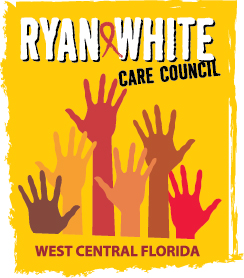 WEST CENTRAL FLORIDA RYAN WHITE CARE COUNCILCOMMUNITY ADVISORY COMMITTEEFRANCIS HOUSETHURSDAY, FEBRUARY 28, 2019 	1:30 P.M. - 3:00 P.M.	AGENDACall to Order								ChairRoll Call								StaffChanges to Agenda							MembersAdoption of Minutes							Chair January 24, 2019 (Attachment)		Care Council Report							Co-ChairPolk & Pasco Meetings						MembersReview Ryan White Services and Testing Sites			MembersClient/Community Input						MembersAnnouncements							Members/GuestsAdjournment								Chair	